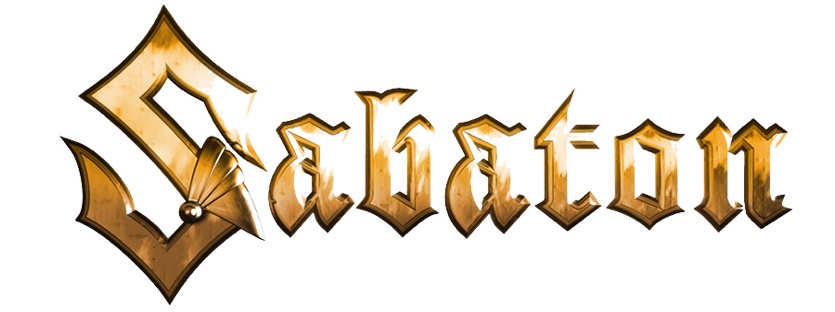 The War To End All Wars • Album CreditsProduced by SabatonRecorded at:  Black Lounge Studio, Grängarde, SwedenRecorded and Engineered by:  Jonas KjellgrenMixed and Mastered by:  Jonas Kjellgren at Black Lounge StudioSabaton is:Joakim Brodén • VocalsPär Sundström • BassChris Rörland • GuitarTommy Johansson • GuitarHannes Van Dahl • DrumsFemale backing vocals:Mia Mullback, Åsa Österlund, Hannele Junkala, Sofia LundbergMale backing vocals:Christer Gärds, Anders Sandström, Pelle Hindén, Joakim Brodén, Chris Rörland, Tommy Johansson,Jonas KjellgrenAdditional vocals on "The Christmas Truce":Gospel Choir - Flowing ChordsNarration:Bethan Dixon BatePublishing:All songs published by Stuffed Beaver, Ltd.and administrated by Warner Chappell Music Scandinavia (STIM)and ASCAP in the United States